Minutes of the meeting of the Grounds Committee held at the Village Hall, North Street, Hellingly on Friday 4th October 2019 at 7.30pmG065.10.19 to G073.10.19Present:	Councillors W Hesselgrave (Chairman), G Hesselgrave, F Lulham,D White, S Davis, Geoff Wickham (Groundsman).In attendance:	Jennifer Hoodless (Clerk), Claire Reynolds (Temporary Deputy Clerk), Geoff Wickham (Groundsman), Steve Wennington (Hellingly Sports Club) Neil and Martin Hollebon (Cycle Speedway)[There were no members of the public present]Apologies for absence:	Cllrs V Lee and M Harrington-James, Tracy Harper (Deputy Clerk) and Tom Milne (Groundsman)G065.10.19 Declarations of Interest NONEG066.10.19 The committee voted and appointed Cllr F Lulham as Vice Chair for the         Grounds Committee. G067.10.19 The minutes from the Grounds Committee Meeting of 1st July 2019 were approved                     and signed.G068.10.19 Matters arising (not covered elsewhere on the Agenda).	          G.??.?? Rabbit hole issues at the Country Park - Ferreter – Steve Davis to supplycontact detailsG.058.03.19 & G.064.07.19 Country Park – diseased Beech Tree. The Clerk and Chairman of the Grounds Committee met with Tree Surgeon, Laurence Hawkins and confirmed that the Beech Tree by the bottom pond is diseased and would be removed in November.G069.10.19 Sports Clubs:Hellingly Sports Club – Steve Wennington gave an update on the Bowls, American Flag Football, Hailsham Junior Football, KG Bootcamp, Cricket & Rugby Clubs, who all use Lower Horsebridge Recreation Grounds for their sports.LHB Rec Possible new car park – Steve Wennington and Claire gave and update on their progress for the car park project. (See attached report)Hailsham Cricket Club – written report (attached)Hellingly Lions Cycle Speedway – Neil & Martin Hollebon gave an update on their most successful recruitment year ever, 20 new children, which is amazing.G070.10.19 Hellingly Country Park Grounds Maintenance report:pond reed issue, Geoff to put more water in to help keep reed to a minimum, Barcombe would be reducing them in January 2020.Wildflower area had been cut today, more seeds would be required in February, the Clerk to contact Sussex Wildlife for advice on which wildflowers to seed.Pond area, 1 metre down from top of pond by the path cut all the way round today.HCC reported the outfield cutting was not up to standard this summer.Double Gates repairs – quotes committee agreed on lower quote, only 2 quotes rcvd 3rd contractor did not submit a quote.Winter Requirements emailed to Barcombe Blue container quote for moving before the winter, awaiting quoteGroundsman Tom had cut back the edges along the path to Luscombe Avenue.Also, had been rubbing down and treating the handrails and posts.Aware that large quantities of rubbish in the area behind the bat house.G071.10.19 Grounds Contract – Tender Quotes for 2020-2023The Committee discussed four quotes and agreed to appoint SLS as the new Grounds Maintenance contractor as from 1st April 2020 for a 3 year period with a review after one year. The Clerk to notify SLS and the unsuccessful contractors.G072.10.19 Grounds Budgets 2020/2021 - amended and agreedG073.10.19 Councillors’ QuestionsCllr D White reported that the open space area next to Country Park on the Catesby Development, would be of interest to Hellingly Parish Council (HPC) in managing the open space. Cllr D White would register HPC interest with Wealden District Council Planning.Meeting closed at 8.45 pmJennifer HoodlessParish Clerk	         									 4th October 2019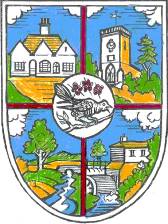 THE PARISH COUNCIL OF HELLINGLYThe Village Hall, , Hellingly, , BN27 4DSTel: 01323 449415e-mail: clerk@hellingly-pc.org.ukWebsite: www.hellingly-pc.org.uk